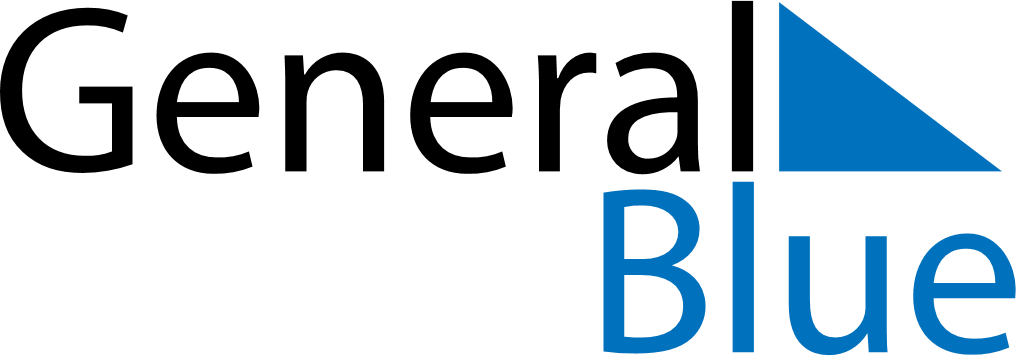 October 2018October 2018October 2018October 2018October 2018October 2018HondurasHondurasHondurasHondurasHondurasHondurasSundayMondayTuesdayWednesdayThursdayFridaySaturday123456Soldier’s Day78910111213Columbus Day1415161718192021222324252627Armed forces Day28293031NOTES